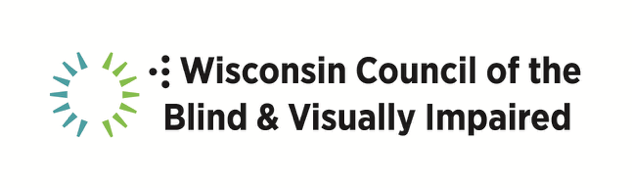 Online Grocery ShoppingPresented by:Jim DenhamWisconsin Council of the Blind & Visually ImpairedWCBlind.org Presented: April 2020General OverviewAdvantages of Online ShoppingUsers can independently compare products and read product ingredients, nutrition information and preparation directions prior to making a purchaseEliminates need to get transportation to and from a store and find assistance from store employeesOnline shoppers can add items to the cart and they will be stored until checkoutMany stores and delivery services offer convenient delivery timesDisadvantagesAs delivery services charge fees and stores charge extra for delivery, your purchase may be more expensiveShoppers are unable to touch products prior to purchase. This may be helpful in identifying canned goods or products in similar containers.Not all brands and sizes of a particular product offered in-store may be available for online purchase.Other Things to ConsiderOnce you find a store or service which delivers to your location and you are comfortable using it, stick with that site. Once you are familiar with the layout, online grocery shopping will be much less of an adventure each time you need to purchase items.As online grocery sites are often large and quite complex, you need to be familiar with the assistive technology products (screen reader or screen magnifier) you use to access the web. Effective use of the web navigation tools within your assistive technology application will make navigating this complex site a much more enjoyable experience.Flexibility is important. Online grocery services and store websites do occasionally change. Products may come and go. Expect the unexpected when navigating this fluid environment.General ProcessWhile all online grocery shopping services and sites are different, this is the general process you will follow to purchase items on most sites. Some services may do things a bit differently, such as requiring you to specify a delivery time at the beginning of the process, but these steps should provide a general overview of the process.Specify delivery address: This will determine what stores will deliver to you and which store location your groceries will come from. Its best to type in your entire address, including city, state and zip.Locate the items you want to purchase: Most sites offer a search function which allows you to search for a particular product or brand. This can save a lot of time if you know what you want. Be as specific as possible with these searches. Alternatively, you can browse aisles, such as produce or meat, to see what is available. When you find a specific item, activate its link to see product details and preparation directions.Add items to cart: Activate the add item to cart link to add this product to your virtual cart. This is not a commitment to purchase, you can always remove items later.Choose delivery time: When you initiate the process to purchase the items in your cart, you are often asked to confirm a delivery date and time. This is usually done with a series of radio buttons or links.Add delivery instructions: At some point in the checkout process, sites will allow you to add delivery instructions. If you live in an apartment building, this may include leaving your groceries in a certain spot in the lobby. If you reside in a house and you want your items left by a specific door, you can include this information.Check out and pay for items: This will finalize your grocery order, so be sure to review the items in your cart before the order is final. You will also need to provide a credit card to pay for your purchases. Tip your driver: Most sites will provide the opportunity to tip your delivery driver. While you can specify the exact amount you want to tip, the default is usually five dollars or five percent of your order, which ever amount is higher. If your shopper has gone out of there way to help substitute products or found a hard to locate item, you may want to consider adding something to this tip.Take delivery of your groceries: Most sites will offer the option of contactless delivery, meaning your shopper will simply leave your items at a specific location and call you to inform you they have arrived. Even though delivery is contactless, you should be home during your delivery window so you can collect your items as soon as possible.Advantages of Third-Party Grocery Shopping Services
When using a service, you will often have the same interface for multiple storesDedicated customer service email or phone number in case you encounter issues with your orderAbility to communicate with your shopper via phone or text message. This can be helpful if a store does not have the exact item you specified when placing your order. The shopper will often contact you to ask what item you would like instead.Drawbacks of Delivery ServicesMost delivery services charge a monthly or annual fee. If your order does not meet a certain minimum, you may also be charged a delivery feeDelivery services may not always be aware of certain sales and discounts. As a result, you may pay more for certain items.Delivery services tend to operate in large metro areas where there are a lot of customers. If you live outside one of these areas, you may not be able to use one of these services.
ShiptWebsite: http://shipt.comAllows users to shop from the app (iOS or Android) or via the websiteProvides same-day delivery, as soon as 1 hour.Free delivery on orders over $35 with monthly or yearly subscriptionOrders under $35, fee is around $7monthly subscription is $14.99 and yearly is $99Some examples of available stores include CVS, Target, Hy-Vee, Office Max and Sur La TableWebsite seems to be quite accessibleOnce signed up and logged in, you will find the name of the store you are currently viewing near the top of the page. Activating this link will allow you to choose another store.Contains categories for on sale today and weekly salesItems are displayed using two buttons. The first button shows product information and the second button adds the item to your cart. These buttons can be easily navigated with a screen reader.InstacartWebsite: http://instacart.comWorks with a wide variety of stores including, Hy-Vee, Pick 'N Save, Costco Groceries, Festival, CVSInstacart express, costs $99 per year or 9.99 per month and provides free delivery for orders over $35Non express members pay varying delivery fees, starting at $5.99 for orders more than $35Title of current store and current search term are always shown in window title, which is extremely helpfulItems shown in a list view, with a button to add item to virtual cartOnce a link for a specific product is activated, the preparation directions and nutrition information can be difficult to locate as they are at the bottom of the page, under recommended items.Instacart makes good use of headingsWoodman’sWebsite: http://ShopWoodmans.comWhen first visiting this site, you are prompted to select either delivery or pick upEnter your address to locate the Woodman’s nearest to your locationDelivery fees are shown at time of scheduleWoodman’s offers an accessible site with good product descriptionsAfter performing a search, results are shown as headingsActivate the link immediately above the heading to view product details and add it to cartAmazon FreshWebsite: http://fresh.amazon.comMust be an Amazon prime memberNo additional monthly feeLimited delivery area, not available in MadisonSearch function was easiest way to locate productsAmazon Fresh allows you to add items to your virtual cart with Amazon EchoThis document was prepared by:Jim DenhamAssistive Technology SpecialistWisconsin Council of the Blind & Visually Impaired754 Williamson StreetMadison, WI 53703Phone: (608) 255-1166email: JDenham@WCBlind.orgWCBlind.org